                      HAZIRLAYAN                                                                                                  ONAY                           KYT-AKREDİTASYON SORUMLUSU/İMZA                                         YÖNETİM KURULU BAŞKANI/İMZA                                                                                                                        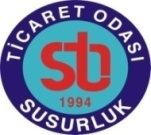 DIŞ TİCARET ARAŞTIRMA RAPORUDIŞ TİCARET ARAŞTIRMA RAPORUDIŞ TİCARET ARAŞTIRMA RAPORU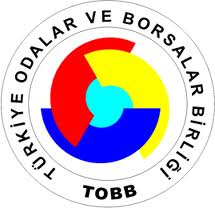 Dok.No:RP.10Rev.Tar:  -Sayfa : 1/1Yayın Tar: 28/12/2018Rev.No:  -Sayfa : 1/1TARİH:  23.06.2020RAPOR NO:   2020/1LETONYA – ESTONYA /BALTIK ÜLKELERİ         Türkiye Odalar ve Borsalar Birliği ve Eurochambres işbirliği ile yürütülen TEBD Study Visit (Türkiye-AB İş Dünyası Diyaloğu) kapsamında Baltık Ülkeleri (Estonya ve Letonya) görüşmelerine katılımımız sonrasında edindiğimiz bilgiler ışında pazar araştırması gerçekleştirdik.         Letonya ve Estonya, nüfus oranı düşük iki Avrupa ülkesi olmakla birlikte, işgücü ihtiyacı oldukça yüksektir. Ancak bu iki ülke özellikle mühendislik ve yazılım konusunda iş gücü alımına çok önem vermektedirler.         Letonya Büyükelçimiz Sayın Gülsun ERKUL'u ziyaretimiz esnasında da bu ülkelerin ithalattan ziyade ihracat odaklı oldukları, gerçekten üretim konusunda başarılı oldukları ürünlerin hammaddesi için bir ihracat kapısının olabileceği bilgisini de edindik.          Çikolata konusunda güçlü firmaları olan Letonya için fındık önemli bir hammadde kaynağı olmakla birlikte ihracat payı yüksek ürünlerden birisidir.         Letonya Ticaret ve Sanayi Odası'ndan edinilen bilgilere göre; ülkedeki firmaların kümelenme faaliyetleri aracılığıyla ihracat yaptıkları, bireysel değil yekün hareket ettikleri ve daha başarılı oldukları gözlemlenmiştir.         Estonya ise inovasyon, ar-ge ve teknolojiye büyük önem vermekte olup, bilgi hırsızlığına karşı teknolojilerini gizlemektedirler.          Ülkenin bütün vatandaşlık işlemlerini tek bir kimlik kartıyla gerçekleştirdikleri bir sistem oluşturdukları, teknolojik açıdan ileri seviyede oldukları, yapay zeka ve uzay bilimleri üzerine çalışmalar gerçekleştirdikleri gözlemlenmiştir.         Mühendislik ve yazılım konusunda eleman ihtiyaçları mevcuttur.        Avrupa Birliği politikaları ve ihtiyaç portföyü gereği  ilçemizin kıymetli ve kalitesi yüksek ürünleri olan süt ürünleri ve hayvancılık ihracatı için uygun bir pazar değildir.  